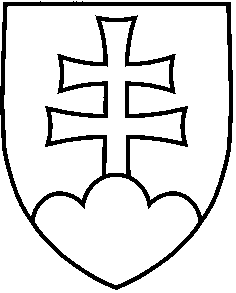 NÁVRHUZNESENIE VLÁDY SLOVENSKEJ REPUBLIKYč. ...z .......... 2019k návrhu na ratifikáciu Protokolu č. 16 k Dohovoru o ochrane ľudských práv a základných slobôdVládasúhlasís ratifikáciou Protokolu č. 16 k Dohovoru o ochrane ľudských práv a základných slobôd (ďalej len „protokol“),s vyhlásením podľa článku 10 v nasledovnom znení:„V súlade s článkom 10 protokolu Slovenská republika vyhlasuje, že najvyššie súdy a tribunály určené na účely článku 1 ods. 1 protokolu sú Najvyšší súd Slovenskej republiky a Ústavný súd Slovenskej republiky. Slovenská republika ďalej vyhlasuje, že Najvyšší súd Slovenskej republiky má právomoci vyplývajúce z tohto protokolu len vtedy, keď koná v postavení kasačného súdu a dovolacieho súdu.“odporúčaNárodnej rade Slovenskej republikyvysloviť súhlas s protokolom a s vyhlásením podľa článku 10,rozhodnúť, že ide o medzinárodnú zmluvu podľa článku 7 ods. 5 Ústavy Slovenskej republiky, ktorá má prednosť pred zákonmi,prezidentovi Slovenskej republiky ratifikovať protokol po vyslovení súhlasu Národnej rady Slovenskej republiky s vyhlásením podľa článku 10.poverujepredsedu vlády Slovenskej republikypredložiť protokol na vyslovenie súhlasu Národnej rade Slovenskej republiky a na rozhodnutie, že ide o medzinárodnú zmluvu podľa článku 7 ods. 5 Ústavy SR, ktorá má prednosť pred zákonmi,ministra spravodlivosti Slovenskej republikyodôvodniť návrh na vyslovenie súhlasu s dohovorom v Národnej rade Slovenskej republikyukladáministrovi spravodlivosti Slovenskej republiky	požiadať ministra zahraničných vecí a európskych záležitostí vykonať príslušné opatrenia súvisiace s nadobudnutím platnosti protokolu pre Slovenskú republiku,požiadať ministra zahraničných vecí a európskych záležitostí zabezpečiť vyhlásenie protokolu v Zbierke zákonov Slovenskej republiky. Vykonajú:		         predseda vlády Slovenskej republiky         minister spravodlivosti Slovenskej republiky         minister zahraničných vecí a európskych záležitostí Slovenskej republikyNa vedomie:	          prezident Slovenskej republiky          predseda Národnej rady Slovenskej republiky          generálny prokurátor Slovenskej republikyČíslo materiálu:02794/2019/13Predkladateľ:minister spravodlivosti Slovenskej republiky